
§ 69 	Mötets öppnandeOrdförande öppnar sammanträdet och hälsar mötesdeltagarna välkomna.§ 70	Godkännande av dagordningRevisorerna beslutaratt godkänna dagordningen§ 71	Val av sekreterareFrida Starbrant väljs till sekreterare.§ 72	Val av justerare och tid för justeringAnders Wilhelmsson väljs som justeringsperson. 
Justering ska ske senast 2022-08-26. § 73	Dialogmöte med socialnämndens presidium 
Revisionen genomför dialogmöte med socialnämndens presidium inom ramen för den grundläggande granskningen 2022. Vid dialogmötet deltar även socialförvaltningens förvaltningschef. 	 Revisorerna beslutaratt lägga informationen till handlingarna.   § 74	Rapport från protokollgranskning	Revisorerna genomför en genomgång av aktuella nämndärenden.	Revisorerna beslutar	att lägga informationen till handlingarna.§ 75	Budget/utfall	Frida Starbrant, KPMG, redogör för revisionens budget och utfall per den sista juni 2022.  Revisorerna beslutar	att lägga informationen till handlingarna.§ 76	Delgivningar/anmälningsärendenInga delgivningar eller anmälningsärenden har inkommit. Revisorerna beslutar	att lägga informationen till handlingarna.§ 77	Övriga frågorRevisionen för en diskussion kring rapporten Ledning och styrning koncernledning i Åstorps kommun som Monica Backe delade ut vid föregående sammanträde.Frida Starbrant, KPMG, informerar om att Sofie Oldfield, KPMG, kommer tillbaka som sakkunnigt biträde från och med sammanträdet i september.  
Revisorerna beslutar	att lägga informationen till handlingarna.§ 78	Nästa möteNästa sammanträde kommer genomföras den 20 september kl. 17.30 i Björnekullasalen.  Plats och tidBjörnekullasalen, kl. 17.30 – 20.00Björnekullasalen, kl. 17.30 – 20.00BeslutandeMonica Backe, ordförandeMats Lindskog, 1:e vice ordfAnders Wilhelmsson, 2:e vice ordf.Birger SandellMonica Backe, ordförandeMats Lindskog, 1:e vice ordfAnders Wilhelmsson, 2:e vice ordf.Birger SandellMonica Backe, ordförandeMats Lindskog, 1:e vice ordfAnders Wilhelmsson, 2:e vice ordf.Birger SandellÖvriga deltagareIsabella Dzanko, ordf. socialnämnden, § 73
Bertil Wemmert, 1:e vice ordf. socialnämnden, § 73Wiveca Andreasson, 2:e vice ordf. socialnämnden, § 73Felicia Mellgren Sandkvist, förvaltningschef socialförvaltningen, § 73Frida Starbrant, KPMGIsabella Dzanko, ordf. socialnämnden, § 73
Bertil Wemmert, 1:e vice ordf. socialnämnden, § 73Wiveca Andreasson, 2:e vice ordf. socialnämnden, § 73Felicia Mellgren Sandkvist, förvaltningschef socialförvaltningen, § 73Frida Starbrant, KPMGIsabella Dzanko, ordf. socialnämnden, § 73
Bertil Wemmert, 1:e vice ordf. socialnämnden, § 73Wiveca Andreasson, 2:e vice ordf. socialnämnden, § 73Felicia Mellgren Sandkvist, förvaltningschef socialförvaltningen, § 73Frida Starbrant, KPMGJusteringens plats och tidUnderskrifter	Sekreterare 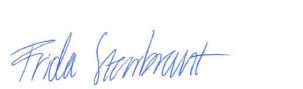 Frida Starbrant§§ 69–78	OrdförandeMonica Backe	JusterandeAnders Wilhelmsson Anders Wilhelmsson 	ANSLAG/BEVISProtokollet är justerat. Justeringen har tillkännagivits genom anslagOrganKommunrevisionenSammanträdesdatum2022-08-16Anslaget under tiden2022-08-26 – 2022-09-16Förvaringsplats förProtokolletKommunkanslietUnderskrift...........................................................................